FOR IMMEDIATE RELEASE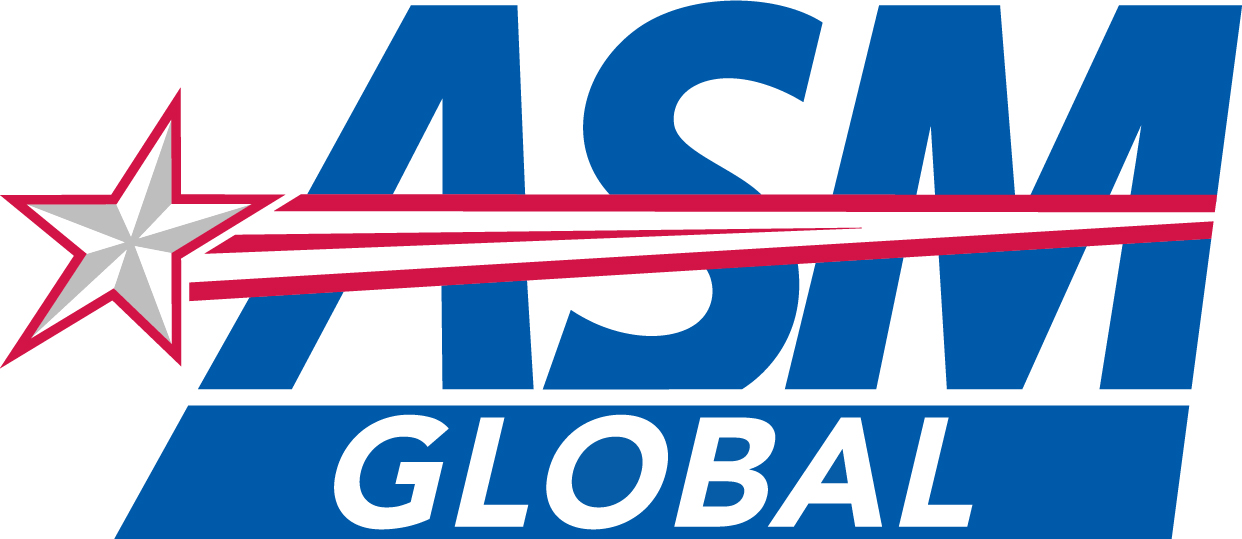 AEG Facilities and SMG COMPLETE TRANSACTION TO CREATE asm gLOBAL Los Angeles, CA, West Conshohocken, PA, – Oct 1, 2019 -- AEG Facilities, LLC (“AEG Facilities”), the venue management affiliate of Anschutz Entertainment Group, Inc. (“AEG”), and SMG, a portfolio company of Onex (TSX: ONEX) and its affiliated funds, today announced they completed their business combination to create a new, standalone global facility management and venue services company, ASM Global (“ASM”).ASM is headquartered in Los Angeles, CA, with key operations based in West Conshohocken, PA, a suburb of Philadelphia.  The company also has corporate offices in London, England;  Manchester, England; Brisbane, Australia; and Sao Paulo, Brazil.  ASM operates a diversified portfolio of arenas, stadiums, convention and exhibition centers, performing arts centers, theaters and other venues with more than 300 facilities across five continents.  Bob Newman, former President of AEG Facilities, has been named President and CEO of ASM, effective immediately.   Prior to joining AEG Facilities, Mr. Newman spent more than 20 years at SMG, last serving as a regional Vice President for the company.  Wes Westley, former CEO and President of SMG, will focus his efforts on key strategic growth initiatives and ensuring a seamless integration.  Bob Newman, President and CEO of ASM, said, “This marks the beginning of an exciting new chapter in our industry and one that will establish a new standard of excellence in managing live experiences. Bringing together the combined global expertise of each company with the best content and cutting-edge technologies, we will be able to realize the full potential of the world’s greatest spaces, places and events, create amazing experiences for guests, offer exciting new opportunities to employees and deliver the highest value for all stakeholders. Equally important, our deep bench of talent and shared resources will enable ASM to accelerate innovation and capitalize on the growing market opportunities.”Wes Westley added, "I am very proud to have had the opportunity to lead such an incredible organization as SMG.  We have a long history of working closely with our public and private partners and are confident in our ability to continue to meet and exceed their expectations.  ASM’s focus moving forward will be on providing added value and best-in-class services to its customers. We are well-prepared for a seamless integration process.”Onex, AEG and their respective affiliates are contributing their entire equity investments in SMG and AEG Facilities, respectively, into the combined business and are now equal co-owners of ASM. ###About ASM GlobalASM Global is the world’s leading venue management and services company.  The company was formed by the combination of AEG Facilities and SMG, global leaders in venue and event strategy and management.  The company’s elite venue network spans five continents, with a portfolio of more than 300 of the world’s most prestigious arenas, stadiums, convention and exhibition centers, and performing arts venues. From Aberdeen to Anchorage, and Sydney to Stockholm, its venues connect people through the unique power of live experiences.ASM Global’s diverse portfolio of clients benefit from the company’s depth of resources and unparalleled experience, expertise and creative problem-solving. Each day, the company’s 61,000 passionate employees around the world delivers locally tailored solutions and cutting-edge technologies to deliver maximum results for venue owners, and operations, and amazing experiences for guests. By consistently looking for new ways to envision, innovate and empower the spaces and places that bring people together, ASM Global elevates the human spirit while delivering the highest value for all stakeholders. For more information, please visit www.asmglobal.com. For Media Inquiries, Contact:Michael RothVP, Communicationsmroth@aegworldwide.com+1 213.742.7155  (office)+1 310.308.7684  (mobile)Julia SznewajsRes Publica Groupjs@respublicagroup.com+1 312.755.3574  (office)